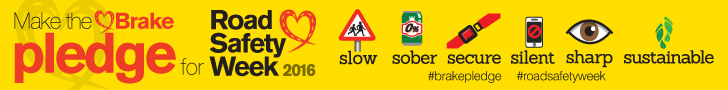 									21st September 2016Dear Parent / CarerRoad Safety WeekOne of our school priorities is to ensure that all our children stay safe. To help them to do this we are taking part in national Road Safety Week this week. This is an event organised by Brake, the road safety charity. This year Brake is asking people to sign their Brake Pledge to do 5 key things which will help make our streets pleasant and safe for everyone (for further details see the attached fact sheet.)At St Oswald’s we also have our own Parents’ Parking Promise, devised by our School Council. We ask all parents to sign and follow this to keep our school car park safe. A copy of the pledge is also attached to this letter as a reminder. If you haven’t already signed the Parents’ Parking Promise, please do so and return the form to school. You will receive one of our special ‘Parking permits’ to display in your car if you do!St Oswald’s is also taking part in the Sustrans ‘Bike It’ scheme which aims to promote safe, sustainable travel, especially cycling. This week I am recruiting an ‘Active Travel Crew’ from Y5 who will help to promote the scheme. On Friday we are holding a special ‘Get It Bright’ Day to emphasise the importance of children being visible as they travel to and from school on dark winter days and nights. This is a non-uniform day, when we are asking all the children to dress as brightly as they can – a prize will be awarded for the brightest in KS1/EYFS and KS2. (Please note this is not a fund-raising event – no donations are required.)I do hope you will support us in these activities and help us to keep all our children safe. If you have any queries about any of these items, please do not hesitate to contact me.Yours sincerelyRupert Griffiths